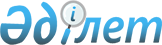 О некоторых вопросах передачи государственного имущества из республиканской собственности в коммунальную собственностьПостановление Правительства Республики Казахстан от 18 апреля 2019 года № 210
      В соответствии с постановлением Правительства Республики Казахстан от 1 июня 2011 года № 616 "Об утверждении Правил передачи государственного имущества, закрепленного за государственными юридическими лицами, из одного вида государственной собственности в другой" Правительство Республики Казахстан ПОСТАНОВЛЯЕТ:
      1. Передать в установленном законодательством порядке из республиканской собственности с баланса государственного учреждения "Служба государственной охраны Республики Казахстан" в коммунальную собственность города Нур-Султана объект незавершенного строительства "Специальный центр Службы государственной охраны Республики Казахстан в городе Астана", расположенный по адресу: город Нур-Султан, улица № Е 111 (проектное наименование), южнее жилого массива Тельмана. 
      2. Комитету государственного имущества и приватизации Министерства финансов Республики Казахстан совместно со Службой государственной охраны Республики Казахстан (по согласованию) и акиматом города Нур-Султана в установленном законодательством порядке осуществить необходимые организационные мероприятия по приему-передаче имущества, указанного в пункте 1 настоящего постановления.
      3. Настоящее постановление вводится в действие со дня его подписания.
					© 2012. РГП на ПХВ «Институт законодательства и правовой информации Республики Казахстан» Министерства юстиции Республики Казахстан
				
      Премьер-Министр
Республики Казахстан 

А. Мамин
